The Executive Office of Health and Human ServicesDepartment of Public HealthBureau of Environmental HealthCommunity Sanitation Program5 Randolph Street, Canton, MA 02021Phone: 781-828-7700 Fax: 781-828-7703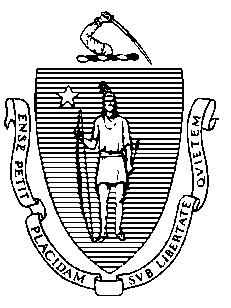 
January 19, 2016
Allison Hallett, SuperintendentMassachusetts Alcohol and Substance Abuse Center2 Administration RoadBridgewater, MA 02324Re: Facility Inspection – Massachusetts Alcohol and Substance Abuse Center, BridgewaterDear Superintendent Hallett:In accordance with M.G.L. c. 111, §§ 5, 20, and 21, as well as Massachusetts Department of Public Health (Department) Regulations 105 CMR 451.000: Minimum Health and Sanitation Standards and Inspection Procedures for Correctional Facilities; 105 CMR 480.000: Storage and Disposal of Infectious or Physically Dangerous Medical or Biological Waste (State Sanitary Code, Chapter VIII); 105 CMR 590.000: Minimum Sanitation Standards for Food Establishments (State Sanitary Code Chapter X); the 1999 Food Code; 105 CMR 520.000 Labeling; and 105 CMR 205.000 Minimum Standards Governing Medical Records and the Conduct of Physical Examinations in Correctional Facilities; I conducted an inspection of the Massachusetts Alcohol and Substance Abuse Center on January 8, 2016 accompanied by Sergeant Robert Hierholcer, Tool Control. Violations noted during the inspection are listed below including 19 repeat violations:HEALTH AND SAFETY VIOLATIONS(* indicates conditions documented on previous inspection reports)Control CenterLobby	No Violations NotedBathroom	No Violations NotedSlop Sink	No Violations NotedKitchenetteFC 4-903.11(A)(2)*	Protection of Clean Items, Storing: Single-service items not protected from 	contamination, utensils left uncoveredAdministration Building # 5Lobby	No Violations NotedFemale Bathroom # 102	No Violations NotedMale Bathroom # 143	No Violations NotedMale Officer’s Locker Room # 114	No Violations NotedFemale Officer’s Locker Room # 115	No Violations NotedRoll Call Room # 117	No Violations NotedSlop Sink # 121	No Violations NotedClassroomsNo Violations NotedRoom # 128	No Violations NotedRoom # 108		No Violations NotedFood Service Area # 6KitchenFC 6-501.111(B)	Maintenance and Operations; Pest Control: Cockroaches observed around dishwasherFood Storage # 150FC 6-501.11	Maintenance and Operation; Repairing: Facility not in good repair, exterior door paint damagedFC 4-601.11(c)	Cleaning of Equipment and Utensils, Objective: Non-food contact surface dirty, cooler gaskets dirtyFC 3-305.11(A)(3)	Preventing Contamination from Premises: Food stored in an inappropriate location, food stored less than 6 inches from the floor, apples and oranges stored on floor in coolerDining AreaNo Violations NotedAdministrative Assistant Office		No Violations NotedIntake # 6Toxic/Caustic CabinetNo Violations NotedInmate Bathroom # 151105 CMR 451.123	Maintenance: Light shield not secureSlop Sink Room # 152105 CMR 451.353	Interior Maintenance: Debris in light shieldUrinalysis Room # 153	No Violations NotedStaff Bathroom # 154105 CMR 451.123	Maintenance: Wall vent dustyBiohazard Storage Room # 155FC 6-501.12(A)	Maintenance and Operation; Cleaning: Facility not cleaned properly, ice build-up in freezerLaundry Cage105 CMR 451.353	Interior Maintenance: Return vent dustyMedication Room # 161	No Violations NotedX-Ray Room # 165	No Violations NotedDentist Office # 162 and 164	No Violations NotedShower Room # 167105 CMR 451.123*	Maintenance: Ceiling vent dusty in showerShake Room # 168105 CMR 451.353*	Interior Maintenance: Ceiling vent dustyRoom # 169	No Violations NotedProperty Room # 170FC 4-501.11(B)*	Maintenance and Operation, Equipment: Equipment components not maintained in a 	state of good repair, refrigerator gaskets damagedProperty Room # 171	No Violations NotedDoctor’s Office # 172	No Violations NotedA BarracksA1 Barracks105 CMR 451.322*	Cell Size: Inadequate floor space in dorm roomOfficer’s Station # 186	No Violations NotedOfficer’s Bathroom # 185105 CMR 451.123	Maintenance: Ceiling vent dustyCounselor’s Office # 188	No Violations NotedSleeping Area	No Violations NotedLaundry 	No Violations NotedInmate Bathroom		105 CMR 451.121(A)*	Privacy: No privacy partition between showers105 CMR 451.123	Maintenance: Toilets dirty105 CMR 451.123	Maintenance: Wall damaged in shower area105 CMR 451.123	Maintenance: Caulking dirty, possible mold or mildew, in shower area105 CMR 451.123	Maintenance: Light out in shower areaA2 Barracks105 CMR 451.322*	Cell Size: Inadequate floor space in dorm roomJanitor’s Closet	No Violations NotedSleeping Area	No Violations NotedInmate Bathroom	105 CMR 451.121(A)*	Privacy: No privacy partition between showers105 CMR 451.123	Maintenance: One urinal not working105 CMR 451.123	Maintenance: Showerhead leakingB Barracks B1 Barracks105 CMR 451.322*	Cell Size: Inadequate floor space in dorm roomOfficer’s Station # 201	No Violations NotedOfficer’s Bathroom # 201A	No Violations NotedToxic and Caustic Storage Room # 203	No Violations NotedSleeping Area	No Violations NotedInmate Bathroom 105 CMR 451.121(A)*	Privacy: No privacy partition between showers105 CMR 451.123	Maintenance: Caulking dirty, possible mold or mildew in shower area105 CMR 451.123	Maintenance: Floor damaged near toilet # 1B2 Barracks105 CMR 451.322*	Cell Size: Inadequate floor space in dorm roomSleeping Area	No Violations NotedSlop Sink Room # 200105 CMR 451.353	Interior Maintenance: Wall damaged105 CMR 451.353	Interior Maintenance: Wall dirty, possible mold or mildewInmate Bathroom	105 CMR 451.121(A)*	Privacy: No privacy partition between showersC BarracksC Recreational Area	No Violations NotedOfficer’s Station # 218	No Violations NotedOfficer’s Bathroom # 218A	No Violations NotedRecreational Office # 216	No Violations NotedWorkout Area105 CMR 451.353	Interior Maintenance: Workout equipment padding damagedLaundry	No Violations NotedInmate Bathroom105 CMR 451.121(A)*	Privacy: No privacy partition between showersC1 Barracks105 CMR 451.322*	Cell Size: Inadequate floor space in dorm roomJanitor’s Closet Room # 215	No Violations NotedSleeping Area	No Violations NotedInmate Bathroom 	105 CMR 451.121(A)*	Privacy: No privacy partition between showers105 CMR 451.123	Maintenance: Wall epoxy damaged in shower area105 CMR 451.123	Maintenance: Soap scum on shower curtainD1 Barracks105 CMR 451.322*	Cell Size: Inadequate floor space in dorm roomOfficer’s Station	No Violations NotedStorage Closet	No Violations NotedSleeping Area	No Violations NotedMedical Cells	No Violations NotedInmate Bathroom 	105 CMR 451.121(A)*	Privacy: No privacy partition between showers105 CMR 451.123	Maintenance: Soap scum on shower curtain105 CMR 451.123	Maintenance: Countertop damaged in front of sinksNurse’s Station # 231	No Violations NotedNurse’s Bathroom	No Violations NotedExam Room # 233	No Violations Noted
D2 Barracks105 CMR 451.322*	Cell Size: Inadequate floor space in dorm roomDoctor’s Office	No Violations NotedSleeping Area	No Violations NotedSlop Sink Room # 230	No Violations NotedInmate Bathroom 105 CMR 451.121(A)*	Privacy: No privacy partition between showers105 CMR 451.123	Maintenance: Wall left unfinished105 CMR 451.123	Maintenance: Soap scum on shower curtainObservations and Recommendations The inmate population was 168 at the time of inspection.This facility does not comply with the Department’s Regulations cited above. In accordance with 105 CMR 451.404, please submit a plan of correction within 10 working days of receipt of this notice, indicating the specific corrective steps to be taken, a timetable for such steps, and the date by which correction will be achieved. The plan should be signed by the Superintendent or Administrator and submitted to my attention, at the address listed above.To review the specific regulatory requirements please visit our website at www.mass.gov/dph/dcs and click on "Correctional Facilities" (available in both PDF and RTF formats).To review the Food Establishment regulations please visit the Food Protection website at www.mass.gov/dph/fpp and click on “Food Protection Regulations”. Then under “Retail” click “105 CMR 590.000 - State Sanitary Code Chapter X – Minimum Sanitation Standards for Food Establishments” and “1999 Food Code”.To review the Labeling regulations please visit the Food Protection website at www.mass.gov/dph/fpp and click on “Food Protection Regulations”. Then under “General Food Regulations” click “105 CMR 520.000: Labeling.” This inspection report is signed and certified under the pains and penalties of perjury.Sincerely,Marian Robertson Environmental Health Inspector, CSP, BEHcc:	Jan Sullivan, Acting Director, BEH	Steven Hughes, Director, CSP, BEHJay Youmans, Director of Government AffairsMarylou Sudders, Secretary, Executive Office of Health and Human Services Carol Higgins O’Brien, Commissioner, DOC	Michael DeCosta, EHSO/FSOEric J. Badger, CHO, Health Agent, Bridgewater Board of Health	Clerk, Massachusetts House of Representatives	Clerk, Massachusetts Senate	Daniel Bennett, Secretary, EOPSSJennifer Gaffney, Director, Policy Development and Compliance Unit